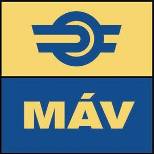 SAJTÓKÖZLEMÉNYKülöndíjjal ismerték el a keszthelyi állomás rekonstrukcióját a Média Építészeti Díja átadóünnepségénBudapest, 2017. november 23. – A keszthelyi vasútállomás rekonstrukciójáért Flachner Szilvia és munkatársai vehették át a Lechner Tudásközpont különdíját a 13. Média Építészeti Díja budapesti átadóünnepségén. A különdíjra 1945 utáni épületek és építmények felújításával, rehabilitációjával vagy annak tervével lehetett pályázni.A keszthelyi állomás 1903-ban épült és azóta – a tömegessé vált balatoni turizmus igényei miatt – többször átalakított épületegyüttesének rekonstrukciója során megújult a homlokzat, korszerűbbé váltak az utaskiszolgáló és a vasúti infrastruktúra működtetéséhez szükséges terek is. A MÁV Zrt. Flachner Szilvia vezette csapata a 21. századi funkcionális igényeknek megfelelően gondolta újra az állomás helyiségstruktúráját.A Lechner Tudásközpont már második éve díjazza a II. világháború és a rendszerváltás közötti időszak hazai épületeinek kiemelkedő minőségű felújításait. A háttérintézmény több szálon is kapcsolódik ehhez a korszakhoz: szervezetéhez tartozik a Építésügyi Dokumentációs és Információs Központ (amely számtalan korabeli épület tervrajzát őrzi). A Lechner Tudásközpont emellett támogatja a Nemzeti Építészetpolitikában lefektetett, az építészet népszerűsítését célzó gondolatokat, igyekezve minél nagyobb segítséget nyújtani az egyes építészeti korszakok megismertetéséhez.MÁV Magyar Államvasutak Zrt.KOMMUNIKÁCIÓS IGAZGATÓSÁGTelefon: (06-1) 511-3186    E-mail: sajto@mav.hu  www.mavcsoport.hu